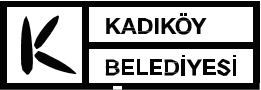 T.CKADIKÖY BELEDİYE MECLİSİKARARITOPLANTI DÖNEMİ			   	 : 4TOPLANTI GÜNÜ				  	 : 08.12.2017 (ARALIK 2017)BİRLEŞİM					  	 : 5OTURUM					  	 : 1KARAR NO					 	 : 2017/169GÖRÜŞÜLEN GÜNDEM   MADDESİ   3 .  : Destek Hizmetleri Müdürlüğünün, 14.11.2017 gün ve  77964489- 934. 02.01- E. 66869 sayılı, Belediyemiz hizmetlerinin daha etkin bir şekilde verilmesini sağlamak amacıyla 2018-2019 yılları için 2 yıl süreyle çeşitli tür ve kapasitede araç kiralanması ile ilgili teklifi.KOMİSYON  İNCELEMESİ   :  Kadıköy Belediye Meclisinin Aralık  2017  toplantılarının 04.12.2017  tarihli 1. Birleşiminin, 1. Oturumunda komisyonumuza  havale edilen, Destek Hizmetleri Müdürlüğünün, 14.11.2017 gün ve  77964489.02.01- E. 66869 sayılı yazısında,BAŞKANLIK MAKAMINA	“Belediyemiz hizmetlerinin daha etkin bir şekilde verilmesini sağlamak amacıyla 2018-2019 yılları için 2 yıl süreyle çeşitli tür ve kapasitede araç kiralanması düşünülmektedir. 5018 sayılı Kamu Mali Yönetimi ve Kontrol Kanununun 28. maddesinde "... Yılı bütçesinde ödeneği bulunması ve merkezî yönetim kapsamındaki idareler için Maliye Bakanlığının uygun görüşünün alınması kaydıyla; satın alma suretiyle edinilmesi ekonomik olmayan her türlü makine-teçhizat, cihazlar ve taşıtlar...süresi üç yılı geçmemek, finansal kiralama suretiyle temin edileceklerde ise dört yıl olmak üzere üst yöneticinin onayıyla gelecek yıllara yaygın yüklenmeye girişilebilir. " demektedir.Makamınızca uygun görülmesi halinde Kamu İhale Kanununun 19. maddesine göre açık ihaleusulü ile ihale çıkılması için yazımızın Belediye Meclisine havale edilmesi hususunu olurlarınıza arzederim.” denilmektedir.KOMİSYON  GÖRÜŞÜ 	    : Destek Hizmetleri Müdürlüğünün, 14.11.2017 gün ve  77964489- 934. 02.01- E. 66869 sayılı  yazısı ile 2018-2019 yılları için araç kiralama hizmetinin alımı için, 		Belediyemizin hizmetlerinin daha etkin bir şekilde verilmesini sağlamak amacıyla 2018-2019 yılları için 2 (iki) yıl süreyle çeşitli tür kapasitede araç kiralanması Kamu İhale Kanununun 19. Maddesine göre açık ihale usulu ile yapılması müdürlüğünden geldiği şekli ile uygundur. Yüce Meclise arz olunur, şeklinde hazırlanan Plan ve Bütçe Komisyonunun  06.12.2017 gün ve 2017/5  sayılı  raporu, Kadıköy Belediye Meclisinin Aralık 2017 toplantısının 08.12.2017 tarihli 5. Birleşiminin 1. Oturumunda görüşülerek komisyondan geldiği şekilde  oyçokluğu  ile (işaretle oylama) kabulüne karar verildi. Toplantı Başkanı	Meclis 1. Başkan VekiliYener KAZAKKatip	      		       Katip		Damla TOPRAK	       Canan AKÇINARGÖRÜLDÜ.../12/2017Aykurt NUHOĞLUBelediye Başkanı 